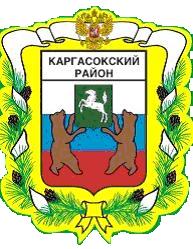 МУНИЦИПАЛЬНОЕ ОБРАЗОВАНИЕ «Каргасокский район»ТОМСКАЯ ОБЛАСТЬДУМА КАРГАСОКСКОГО РАЙОНАЗаслушав и обсудив информацию Андрейчук Татьяны Владимировны - начальника Управления финансов Администрации Каргасокского района об исполнении бюджета за 1 квартал 2020 года,Дума Каргасокского района РЕШИЛА:Глава Каргасокского района 							 А.П. АщеуловРЕШЕНИЕ                                                                     Проект РЕШЕНИЕ                                                                     Проект РЕШЕНИЕ                                                                     Проект 23.06.2020№  с. Каргасокс. КаргасокОб информации Управления финансов Администрации Каргасокского района об исполнении бюджета за 1 квартал 2020 года            1.Принять к сведению информацию, представленную Андрейчук Татьяной Владимировной - начальником Управления финансов Администрации Каргасокского района  об исполнении бюджета за 1 квартал 2020 года.Председатель ДумыКаргасокского района       В.В. Брагин